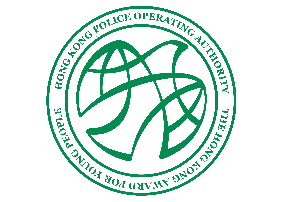 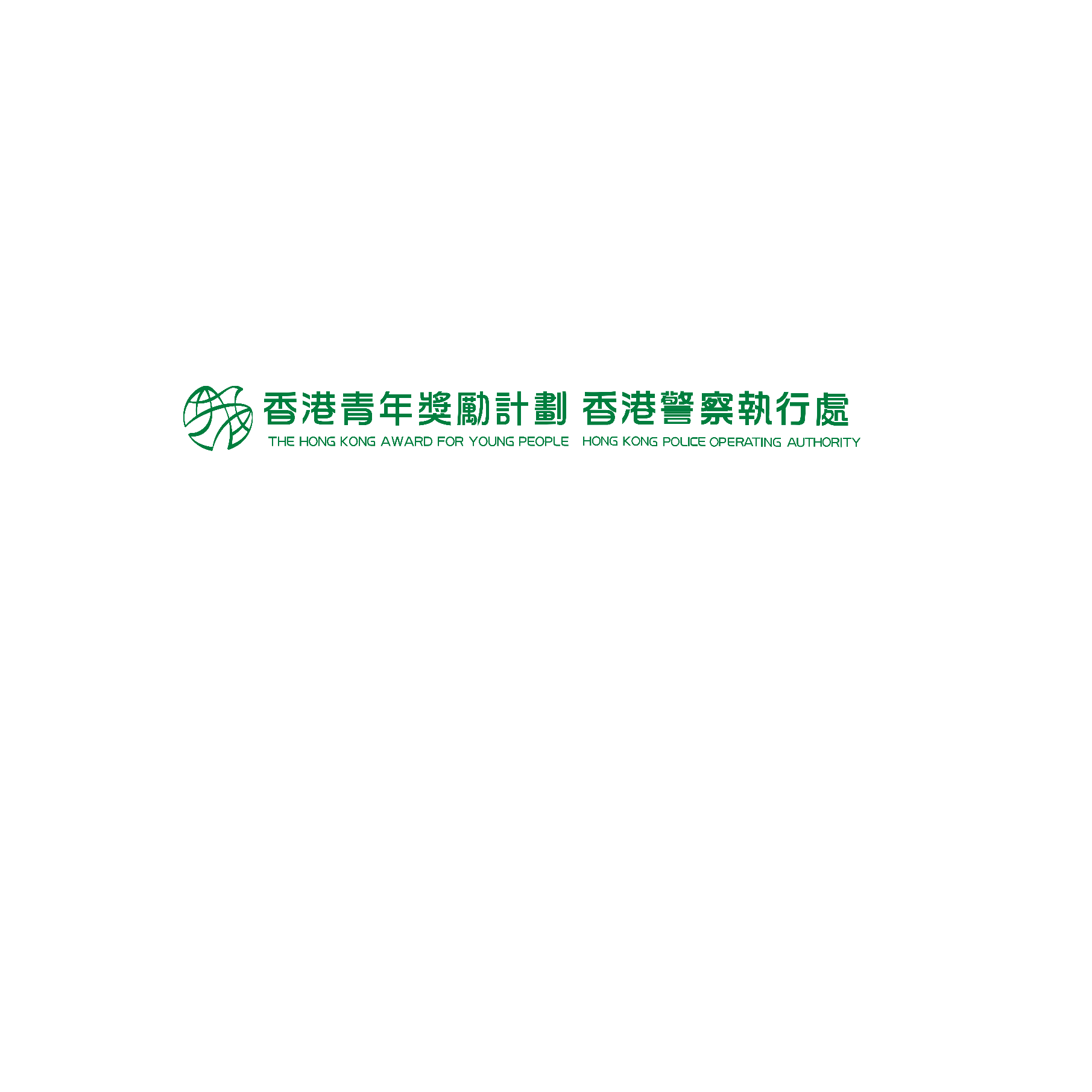 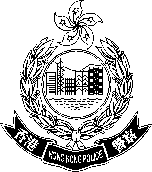 Note：All the activities must be completed before the 25th birthdayHK ID No.：___________________ Chinese Commercial Code  __________________Name:（Chinese）______________________（English）___________________________Gender：____________ Date of Birth：___________________ Age:________________Home Address：（Chinese）_________________________________________________________________Home Address：（English）__________________________________________________________________Home telephone no:___________________ Mobile:______________ Nationality:_____________________E-mail :（in block letters） _________________________________________________________________JPC Member No.：__________________________ (for JPC Member) District: _______________________School or occupation：（Chinese）_______________________  Education Level：_____________________Emergency contact：(Name) _____________ (Mobile) _____________ (Relationship) __________________I   have never joined HKAYP or had any record book /  never joined HKPOA, HKAYP：______________     Name of Applicant	：_________________________（I have read and agree with the content of POA01 form）Date of Application：_________________________              How to apply：After completing the form, take/send it to the office below together with a photo (with HKID No. and name at the back）in person / by E-mailFor staff of HKPOA and those in different districts only - Progress：Date of Record Book：（First）					（Renewal）For staff of HKPOA and those in different districts onlyFor staff of HKPOA and those in different districts onlyFor staff of HKPOA and those in different districts onlyJPC Number Check:JPC/       /        /      Date of use or update of HKAYP medal:       年        月       日Name:__________________Signature:__________________JPC Member No. checkedCES Entry or UpdateName and signature of staff in chargeMedal Bronze    （must be aged 14） Silver direct（must be aged 15） Gold direct （must be aged 16）1. PCRO offices / JPC Clubhouses of various districts2.Central Unit, HKPOA of the HKAYP, 15/F, Revenue Tower, No. 5 Gloucester Road, Wanchai, Hong Kong.3.  hkayp-cu-pr@police.gov.hk / Telephone no. 3660 0587Medal  Service SectionSkills SectionAdventurous JourneyPhysical Recreation SectionResidential ProjectDate of AwardBronzeActivity:Start:   /   /Finish:   /   /Activity:Start:   /   /Finish:   /   /Activity:Start:   /   /Finish:   /   /Activity:Start:   /   /Finish:   /   /SilverActivity:Start:   /   /Finish:   /   /Activity:Start:   /   /Finish:   /   /Activity:Start:   /   /Finish:   /   /Activity:Start:   /   /Finish:   /   /GoldActivity:Start:   /   /Finish:   /   /Activity:Start:   /   /Finish:   /   /Activity:Start:   /   /Finish:   /   /Activity:Start:   /   /Finish:   /   /Activity:Start:   /   /Finish:   /   /